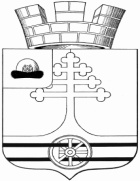 Совет депутатов муниципального образования – Тумское городское поселение Клепиковского муниципального района Рязанской областиРешение09 февраля 2023 г.                                                                      № 5Отчет директора МКП «Тумское» за  2022 год и задачах на 2023 год Руководствуясь Федеральным законом от 06.10.2003 г. №131-ФЗ «Об общих принципах организации местного самоуправления в Российской Федерации», Уставом муниципального образования - Тумское городское поселение Клепиковского муниципального района Рязанской области, Совет депутатов муниципального образования - Тумское городское поселение Клепиковского муниципального района Рязанской области РЕШИЛ:1. Утвердить прилагаемый отчет директора МКП «Тумское» за  2022 год и задачах на 2023 год.2. Настоящее решение подлежит опубликованию (обнародованию) в Информационном бюллетене нормативных правовых актов муниципального образования - Тумское городское поселение Клепиковского муниципального района Рязанской области.3. Настоящее решение вступает в силу со дня его официального опубликования.  Председатель Совета депутатов,Глава муниципального образования - Тумское городское поселениеКлепиковского муниципального района   Рязанской области                                                                                    И.В. Феднёв